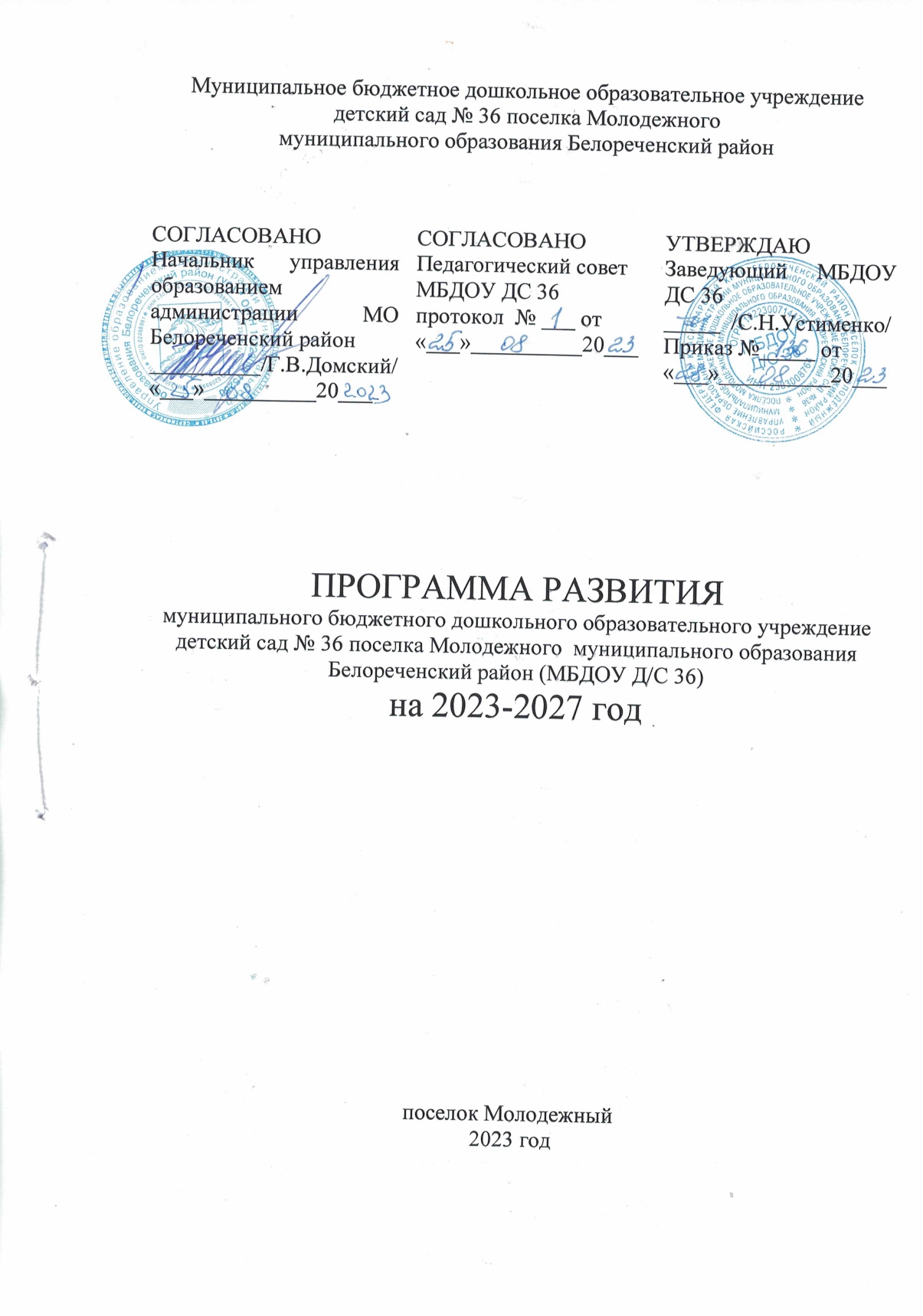 Оглавление1. Введение .......................................................................................................32. Аналитическое и прогностическое обоснование Программы развития …63. Паспорт Программы развития......................................................................74. Механизм Реализации Программы развития...............................................12Раздел 1. Информационная справка ................................................................13Раздел 2. Концепция развития....................................................................... 19Раздел 3. Ключевые ориентиры Программы развития..................................20Раздел 4. Мероприятия по реализации Программы развития.......................22Раздел 5.Мониторинг реализации Программы развития.............................. 27Раздел 6.Система контроля за выполнением основных разделовпрограммы .........................................................................................................29Раздел 7. Прогнозируемый результат Программы развития........................ 303ВведениеСтатья 28 (п. 7) Федерального закона № 273 «Об образовании в Российской	Федерации»	относит	к	компетенции	образовательной организации разработку и утверждение по согласованию с учредителем Программы развития образовательной организации. Программа развития является      обязательным      локальным      актом,	наличие	которого	в образовательной	организации	закреплено	законодательно.     Определяет стратегические направления развития образовательной организации на среднесрочную перспективу. В основу реализации Программы положен современный программно проектный метод, сочетающий управленческую целенаправленность деятельности администрации и творческие инициативы со стороны рядовых сотрудников.Значительные социально-экономические и культурно-исторические изменения, происходящие в современной России, определили формирование новых макро условий для развития общества. Обновления затронули все сферы жизнедеятельности, в том числе и образовательное пространство.В современной системе дошкольного образования остро обозначилась проблема кардинального изменения ее содержания, форм и методов организации. Реальная ситуация характеризуется наличием большого числа программ идущих "сверху" и инициативой "снизу" от педагогов, чутко реагирующих на социальные запросы родителей и ДОУ. Такое положение вызвало тенденцию создания индивидуальных образовательных проектов развития конкретных образовательных учреждений.Таким образом, актуальность и значимость нового подхода к управлению образовательным учреждением состоит в необходимости их сохранения, развития и удовлетворения социального заказа исходя из сложившихся условий. Настоящая Программа разработана на основании приоритетов	образовательной	политики,	закрепленных	в	документах федерального, регионального и муниципального уровней. Программа представляет собой основной стратегический управленческий документ, регламентирующий и направляющий ход развития детского сада. В программе отражаются системные, целостные изменения в детском саду(инновационный	режим), управлением.сопровождающиеся	проектно-целевым4Основными функциями настоящей программы развития являются:		организация и координация деятельности детского сада по достижению поставленных перед ним задач;	определение ценностей и целей, на которые направлена программа; 	последовательная	реализация	мероприятий	программы	сиспользованием научно-обоснованных форм, методов и средств;		выявление качественных изменений в образовательном процессе посредством контроля и мониторинга хода и результатов реализации программы развития;		интеграция усилий всех участников образовательных отношений, действующих в интересах развития детского сада.Развитие - это целенаправленный, закономерный, непрерывный и необратимый процесс перехода учреждения в качественно новое состояние, характеризующееся	разноуровневой	организацией,	инновационной направленностью и постоянно увеличивающимся потенциалом роста. Этот процесс сложный и длительный, требующий организации, согласованности действий всех сотрудников учреждения, контроля над промежуточными результатами.Программа развития МБДОУ Д/С36 руководствуется требованиям Федерального государственного образовательного стандарта дошкольного образования (далее ФГОС ДО); Федеральной образовательной программой дошкольного образования (далее ФОП ДО); особенностями образовательного учреждения, региона и муниципалитета, образовательных потребностей воспитанников и запросов родителей (законных представителей).Программа развития МБДОУ Д/С36 (далее Программа) - это система действий для достижения желаемого результата развития учреждения. Программа направлена на повышение качества воспитания и обучения в МБДОУ	Д/С36	-	предполагает	активное	участие	всех	участников педагогического процесса в ее реализации - руководителя образовательной организации, педагогов, детей и их родителей.Настоящая	Программа	разработана	на	основании приоритетов	образовательной     политики,	закрепленных	в	документах федерального,     регионального	и муниципального     уровней.     Программа представляет собой основной стратегический     управленческий документ, регламентирующий и направляющий ход развития детского сада. В5программе отражаются системные, целостные изменения в детском саду (инновационный	режим),	сопровождающиеся	проектно-целевым управлением.Программа развития МБДОУ Д/С 36 позволяет реализовать три основные функции дошкольного уровня образования:- воспитание ребенка как гражданина России, формирование основ гражданской и культурной идентичности дошкольников;-создание общего ядра содержания дошкольного образования, основанного на духовно-нравственных ценностях российского народа, воспитание подрастающего поколения как знающего и уважающего историю и культуру своей семьи, большой и малой Родины;-создание единого образовательного пространства обучения и воспитания детей	от	рождения	до	поступления	детей	в	общеобразовательную организацию вне зависимости от места проживания.Программа	отражает	педагогические	возможности	коллектива, кадровые и организационные ресурсыКачественные характеристики программыАктуальность-	программа	ориентирована	на	решение	наиболее значимых проблем для будущей (перспективной) системы образовательного и коррекционно-образовательного процесса детского сада.Прогностичность- данная программа отражает в своих целях и планируемых действиях не только настоящие, но и будущие требования к дошкольному учреждению.Рациональность- программой определены цели и способы получения максимально возможных результатов.Реалистичность- программа призвана обеспечить соответствие между желаемым и возможным, т.е. между целями программы и средствами их достижений.Целостность-	наличие	в	программе	всех	структурных	частей, обеспечивающих полноту состава действий, необходимых для достижения цели (проблемный анализ, концептуальные положения и стратегия развития, план действий и предполагаемые результаты).Контролируемость-	в	программе	определены	конечные	и промежуточные	цели      и      задачи,	которые	являются      измеримыми, сформулированы критерии оценки результатов развития ДОУ.6Нормативно-правовая адекватность- соотнесение целей программы и планируемых способов их достижения с законодательством федерального, регионального и местного уровней.Индивидуальность- программа нацелена на решение специфических (не глобальных)	проблем	ДОУ	при	максимальном	учете	и	отражении особенностей детского сада, запросов и потенциальных возможностей педагогического коллектива, социума и родителей.Для успешного существования в современном информационном обществе,	где	технический	прогресс	играет	важнейшую	роль,	и формирования среды,	позитивно влияющей на творческое развитие личности, необходимо изменить подход к образовательному процессу. Для этого требуется:-	расширение	комплекса	технических	средств,	представляющих многокомпонентную информационно-педагогическую среду;- разработка и внедрение новых педагогических технологий; - сохранение и укрепление здоровья воспитанников;- духовно-нравственное, патриотическое воспитание детей.2. Аналитическое и прогностическое обоснование Программы развития.2.1. Анализ деятельности МБДОУ Д/С36 за период 2020-2023 годПрограмма развития Учреждения на 2020-2023 год выполнена в полном объеме. За этот период в Учреждении произошли следующие изменения:функционирует официальный сайт МБДОУ Д/С 36;100%	педагогов	соответствуют	требованиям	профессионального стандарта педагога;обновлена развивающая предметно-пространственная среда, выстроена с учетом индивидуальных особенностей детей в соответствии с ФГОС ДО;отмечена	динамика	сохранения	и	развития	здоровья	детей. Совершенствуется познавательная, речевая, социально-коммуникативная и художественно-эстетическая направленность развития ребенка, которая соответствует федеральному государственному образовательному стандарту дошкольного образования;организация	педагогического	процесса	отмечается	гибкостью, ориентированностью на возрастные и индивидуально-психологические особенности детей, позволяет осуществить личностно-ориентированный подход к детям;7содержание	воспитательно-образовательной	работы	соответствует требованиям	социального	заказа	(родителей,     школы),     обеспечивает обогащенное развитие детей за счет реализуемых в Учреждении программ;собран коллектив единомышленников из числа профессионально подготовленных специалистов, осуществляется подготовка кадров, создан благоприятный социально-психологический климат в коллективе, отношения между администрацией и коллективом строятся на основе сотрудничества и взаимопомощи;укрепилась материально-техническая база Учреждения.В течение 2020-2023 Всероссийских, Краевых,гг. коллектив Учреждения принимал участие во районных конкурсах педагогов и воспитанников.Выявленные проблемы и причины, с которыми они связаны:несогласованность требований педагогов и родителей к воспитанию и развитию	детей,	недостаточная	грамотность	родителей	в	вопросах последовательного развития и воспитания детей;потребность родителей подготовить детей к школе и отсутствие желания	участвовать самим в этой подготовке.Проведенный анализ настоящего состояния деятельности Учреждения показал, что реально сложились условия и потенциальные возможности коллектива для дальнейшего развития и повышения эффективности деятельности Учреждения.3. Паспорт программы развитияПолноенаименование организацииДокументы, послужившие основанием для разработкипрограммы развитияМуниципальное	бюджетное	дошкольное образовательное учреждение детский сад № 36 поселка Молодежного муниципального образования Белореченский район1.Федеральный	закон	«Об	образовании	в Российской Федерации» от 29.12.2012 № 273-ФЗ.2. Стратегия развития воспитания в РФ на период до 2025	года,	утвержденная	распоряжением Правительства РФ от 29.05.2015 № 996-р.3.	Концепция	развития	дополнительного образования	детей       в       РФ,        утвержденная распоряжением Правительства РФ от 04.09.2014 №81726-р.4. Федеральный проект «Цифровая образовательная среда» (п. 4.4 паспорта национального проекта «Образование»,	утв.	президиумом	Совета	при Президенте РФ по стратегическому развитию и национальным проектам, протокол от 24.12.2018 № 16).5.	Распоряжение	Минпросвещения	России	от 21.06.2021	№        Р-126	«Об        утверждении ведомственной	целевой     программы      "Развитие дополнительного образования детей, выявление и поддержка	лиц,        проявивших        выдающиеся способности"».6. Приказ Минобрнауки России от 17.10.2013 № 1155	«Об	утверждении	федерального государственного       образовательного       стандарта дошкольного образования» (Зарегистрировано в Минюсте России 14.11.2013 N 30384) с изменением, внесенным приказом Министерства просвещения Российской Федерации от 21 января. 2019 г. № 31 (зарегистрирован          Министерством          юстиции Российской	Федерации	13	февраля	2019	г., регистрационный № 53776);7.	Порядок	организации	и	осуществления образовательной       деятельности       по	основным общеобразовательным                программам	– образовательным	программам         дошкольного образования,               утвержденный               приказом Минпросвещения от 31.07.2020 № 373.8. Государственная	программа	РФ «Развитие	образования     на	2013-2020     годы», утвержденная Распоряжением Правительства от 15.05.2013г. №792р.9. Письмо Минпросвещения России от 07.06.2019 № 07-3760.10.	Постановление Главного государственного9санитарного врача Российской Федерации от 27 октября 2020 года N 32 Об утверждении санитарно-эпидемиологических	правил	и	норм	СанПиН 2.3/2.4.3590-20	"Санитарно-эпидемиологические требования к организации общественного питания населения".11. Письмо Минпросвещения России от 11.05.2021 № СК-123/07.Сведения о разработчиках12. Приказ Министерства Просвещения Российской Федерации от 25 ноября 2022 года №1028 «Об утверждении	федеральной	образовательной программы дошкольного образования»Ответственные: Устименко С.	Н.	заведующий МБДОУ Д/С 36, рабочая группа МБДОУ Д/С36, родители (законные представители) воспитанников МБДОУ Д/С36.Целипрограммы развития1. Повышение качества образовательных услуг в организации,	с	учётом	возрастных	и индивидуальных особенностей детей.2. Модернизация материально-технической базы организации,	цифровизация	образовательной деятельности.3.	Обеспечение	разнообразия	и дополнительного         образования потребностей и возможностей детей.доступности с         учётомКомплексные задачи программы развития4. Повышение безопасности, в том числе усиление антитеррористической	защищенности	объектов организации.1. Обеспечение преемственности основных образовательных программ дошкольного образования.2. Цифровизация системы управления образовательной организацией, в том числе документооборота.3.	Создание	открытой	и	доступной	системы10дополнительного образования для развития детских способностей.4.	Обеспечение	эффективного,	результативного функционирования         и	постоянного	роста профессиональной     компетентности	стабильного коллектива в соответствии с требованиями ФГОС ДО, ФОП ДО.5.	Модернизация	развивающей пространственной         среды	и технической базы организации.предметно-материально-6. Повышения безопасности в организации в отношении детей и работников, посетителей.Основные направления развития организации7. Создание условий для полноценного сотрудничества с социальными партнерами для разностороннего развития детей.1. Развитие качественной идоступной образовательной среды.2. Разработка образовательных программ, в которых используются современные материально-технические условия в соответствии с законодательством РФ, с требованиями ФГОС ДО, ФОП ДО.3. Цифровизация рабочихи образовательных процессов в организации.4. Совершенствование системы охраны труда.5. Усилениеантитеррористической защищенности организации.Период и этапы	2023 - 2027 гг. реализации Программы11развитияПорядок финансирования программы развитияЦелевые индикаторы и показатели успешности реализации программыБюджетное и внебюджетное финансирование (инвестиции инновационных процессов, добровольные пожертвования, спонсорская помощь)Удовлетворенность	70	%	участников образовательных             отношений             качеством предоставляемых образовательных услуг.Положительная динамика результативности участия педагогов	в	конкурсах,	конференциях	и	др. мероприятиях инновационной направленности.Благоприятные	показатели	физического, психического здоровья воспитанников.Рост	числа	работников, дистанционные технологии, ИКТ, педагогические технологии.использующих инновационныеОбновление материально-технической базы на 40 %.Снижение несчастных случаев с работниками и детьми, происшествий на территории организацииОжидаемые результаты реализации программыВысокая конкурентоспособность детского сада на рынке образовательных услуг, обеспечение равных стартовых возможностей дошкольников.Высокий успешно школы.процент прошедшихвыпускников адаптацию ворганизации, первом классеВнедрено и эффективно используются цифровые технологии в работе организации, в том числе документообороте, обучении и воспитании.12Создана современная комфортная развивающая предметно-пространственная среда и обучающее пространство	в	соответствии	с	требованиями законодательства РФ.Повысилась	профессиональная	компетентность педагогов             за счет прохождения повышения квалификации      и	переподготовки	работников, участия	в       региональных       и       федеральных профессиональных мероприятиях.Организация получает меньше замечаний от органов надзора и контроля в сфере охраны труда и безопасности.Контрольреализации программы развитияОрганизация	осуществляет	мониторинг эффективности реализации программы развития. Отчетная дата – май каждого года. По итогам ежегодного мониторинга ответственный работник составляет аналитический отчет о результатах реализации программы развития.Корректировку программы развития осуществляет старший воспитатель МБДОУ ДС 36.4. Механизм реализации Программы развития1.Выполнение требований ФГОС ДО, ФОПДО.2.Повышение	качества образовательных	и коррекционных	услуг в учреждении, с учетом возрастных и индивидуальных особенностей детей.3.Обеспечение доступности дошкольного образования, равных стартовых возможностей каждому ребенку дошкольного возраста с учетом потребностей и возможностей социума.134.Модернизация системы управления образовательной, инновационной и финансово-экономической деятельностью образовательной организации.Раздел 1. Информационная справка об организацииСведения об	организации.	Муниципальное	бюджетное	дошкольное образовательное     учреждение     детский	сад	№     36	посёлка     Молодёжного муниципального образования Белореченский район размещен в приспособленном двухэтажном помещении.Юридический адрес: 352640, Краснодарский край, Белореченский район, п. Молодежный, ул. Строителей 6Телефон: 65-1-20Адрес сайта: https://bel-ds36.ru/Адрес электронной почты: Sweta-Ustimenko2012@ yandex.ruРежим работы МБДОУ Д/С 36: пятидневная рабочая неделя,10,5часов: с 7.30 ч. – 17.30 ч.Учредитель:	управление	образованием	администрации	муниципального образования Белореченский район МБДОУ Д/С 36 функционирует на основе-	Устав МБДОУ Д/С 36;-	лицензия на право осуществления образовательной деятельности Серия 23ЛО1 № 0000010 от 02 февраля 2012.В детском саду имеются: - 4 групповые ячейки- пищеблок - прачечная- кабинет заведующего - методический кабинет- веранды, прогулочные площадкиВ ДОУ воспитываются дети от 3 лет до 7 лет, имеется 4 возрастных группы Проектная мощность МБДОУ Д/С 36 –88 местСписочный состав – воспитанников 01.09.2023 г. – 94 воспитанника.Учредитель: управление	образованием администрации муниципального образования Белореченский район.Заведующий МБДОУ Д/С 36:Устименко Светлана Николаевна.Документы, регламентирующие образовательную деятельность ДОО : - Устав МБДОУ Д/С 36;14- лицензия на право осуществления образовательной деятельности Серия 23ЛО1 № 0000010 от 02 февраля 2012.Комплектование группВ ДОУ воспитываются дети от 3 года до 7 лет, имеется 4 возрастные группы. Количество детей: 94Название группы	Количество	Направленность	Наполняемостьгрупп	групп	групп1.	Вторая	младшая	1	общеразвивающая	22от 3 до 4 лет2. Средняя	группа	1	общеразвивающая	24от 4 до 5 лет3. Старшая группа от	1	общеразвивающая	255 до 6 лет4. Подготовительная	1	общеразвивающая	23от 6 до 7 летСовместная работа с социумом: взаимодействие с МБОУ СОШ 30Кадровое обеспечение педагогическогопроцессаМБДОУ ДС 36	обладает достаточными кадровыми ресурсами для функционирования и развития. Комплектование кадрами	строится в соответствии со штатным расписанием.Педагогический процесс осуществляет коллектив педагогов в составе 6 человек: 1 – заведующий МБДОУ.Для качественной реализации основной образовательной программы в МБДОУ Д/С36 соблюдаются требования к кадровому обеспечению, созданы необходимые условия для профессионального роста сотрудников. Ежегодно педагоги повышают15свое мастерство очных и онлайнв ходе прохождения вебинарах, семинарах,курсовой подготовки, участие в мастер – классах, квестах и т.д.В ДОУ соблюдается периодичность прохождения педагогами курсов повышения	квалификации.	Педагоги	постоянно	повышают	свой профессиональный	уровень,      посещают      методические	мероприятия, распространяют опыт работы на уровне ДОУ и на муниципальном уровне.По уровню образования: педагоги ДОУ Высшее	Средне-специальное5	1По стажу работы:до 5 лет	от 5 до 10 лет 2              1от 10 до 20 лет 2от 20 и выше 1Аттестация педагогических работников ДОУ высша	соответствуетя	первая	занимаемой	БезКатего	категория	должности	категории	Молодые специалис рия0	0	5	-	1Сведения об аттестации сотрудников проходит в соответствии с графиком.№	ФИО1	Бессараб Эльвира Тахировна2	Котова Анна Михайловна3	Романец Людмила АмаяковнаДолжностьВоспитательВоспитательВоспитательАттестацияПодтверждение занимаемой должностиПодтверждение занимаемой должностиВыписка из протокола № 1 от 30.10.2019Подтверждение занимаемой должностиВыписка из протокола № 1 отПлан прорхож дения аттестац ии Уч.год2023202420241630.10.20194	Кузнецова Алёна Анатольевна5	Тертышная Анастасия Петровна6	Сидоренко Алена СергеевнаВоспитательВоспитательВоспитательПодтверждение занимаемой должностиВыписка из протокола № 1 от 30.10.2019Подтверждение занимаемой должностиПодтверждение занимаемой должности202420242025Обеспечение доступности качественного образованияВ целях обеспечения доступности качественного образования в МБДОУ Д/С36 реализуется принципы развивающего обучения и интеграции образовательных областей в соответствии с возрастными возможностями и особенностями воспитанников. В основу организации образовательного процесса определен системно-деятельностный подход с ведущей игровой деятельностью. В группах созданы условия для развития детей, их личностного развития, развития детской инициативы, самостоятельной деятельности, познавательной и творческой активности детей.Создание системы государственно-общественного управленияЦентральным звеном в управлении МБДОУ Д/С36 являются общее собрание	трудового	коллектива,	Административный	совет	и	Совет педагогов.Независимая оценка качества образованияОценка	качества	образования	МБДОУ	Д/С36	рассчитывается	в соответствии с Приказом Минобрнауки от 05.12.2014 г. № 1547 «Об утверждении показателей, характеризующих общие критерии оценки качества образовательной           деятельности           организаций,           осуществляющих образовательную деятельность».Основными источниками данныхявляются:1. официальный Сайт МБДОУ Д/С36 https://bel-ds36.ru/17Основания для разработки Программы развитияПеред началом разработки программы рабочая группа проанализировала:	результативность реализации Программы развития МБДОУ ДС 36;	потенциал развития детского сада на основе анализа возможностей и проблем МБДОУ ДС 36;	перспективы развития МБДОУ ДС 36 .Основания для разработки программы развития детского сада по итогам анализа деятельности МБДОУ ДС 36.Оценкаактуального состояния внутреннего потенциалаОценка перспектив развития с учетом изменения внешних факторовСильные стороныВысокий профессиональный уровень педагогических кадровМесторасположение детского садаНакопленный практическийопыт образовательной и оздоровительной деятельностиСлабые стороныОтсутствие необходимого опытапедагогов в инновационной, цифровой, проектной деятельностиУстаревшая материально-техническаябазаНедостаточно опытаработы в области маркетингаБлагоприятные возможностиЕсть возможность получать квалифицированную научно-методическую помощьот методиста Центра развития образования города БелореченскаВозможность принять участиев конкурсном движениеУдовлетворенность родителей работой детского сада.РискиНевысокая заработнаяплата, косвенным образом влияющаяна престиж профессии и стимулирование педагогов развиваться, внедрять новые технологииНедостаточное финансированиеРискне довести до результата выбранные направления развития ДОУ18Основные направления развития МБДОУ Д С361. Развитие качественной и доступной образовательной и творческой среды. Совершенствование образовательной и воспитательной деятельности детского сада через овладение современными программами и технологиями, обеспечивающими целостное развитие ребенка-дошкольника. Соответствие уровня и качества подготовки выпускников детского сада требованиям федерального государственного образовательного стандарта дошкольного образования, Федеральному закону от 29.12.2012 № 273-ФЗ.2. Разработка образовательных программ, в которых используются современные	материально-технические	условия	в	соответствии	с законодательством РФ.Корректировка ОП ДО на основе ежегодного педагогического мониторинга в соответствии с потребностями воспитанников. Формирование модели	режима	дня,	недели,	года с	учетом	обновленной	модели образовательного пространства.Использование	в	образовательной	деятельности	современных развивающих технологий – изучение, внедрение, реализация в соответствии с индивидуальными планами педагогов.Индивидуализация и дифференциация образовательной деятельности: введение в практику работы по формированию портфолио дошкольника, составление индивидуальных маршрутов развития воспитанников.Выявление	и	формирование	приоритетных	направлений воспитательной работы в группах в соответствии с рабочими программами воспитания и календарными планами воспитательной работы детского сада.3. Цифровизация рабочих и образовательных процессов в организации.4. Создать цифровую образовательную среду, включающую минимум три компонента:-электронный образовательный контент;-инфраструктуру электронных средств обучения –компьютеры, программы, доступ к интернет;-информационные системы и технологии – образовательные19платформы, ресурсы для онлайн-взаимодействия и др. 5. Внедрить электронный документооборот.6.	Совершенствование	системы	охраны	труда.	Внедрение	новых мероприятий по улучшению условий и охраны труда.Актуализировать локальные нормативные акты детского сада в сфере охраны труда. Разработать, утвердить и планомерно осуществлять мероприятий по улучшению условий и охраны труда, в том числе:-проводить специальную оценку условий труда, оценку уровней профессиональных рисков;-механизировать работы при складировании и транспортировании продуктов, отходов, других тяжелых объектов;-модернизировать оборудование и технологические процессы на рабочих местах с целью снижения содержания вредных веществ в воздухе рабочей зоны, механических колебаний и излучений;-обустроить новые или реконструировать имеющиеся места отдыха, психологической разгрузки, обогрева работников, укрытий от солнечных лучей и атмосферных осадков при работах на открытом воздухе.7. Усиление антитеррористической защищенности организации.8.	Провести	оценку	качества	и	достаточности	организационных мероприятий, практической готовности и обеспечения объекта техническими средствами. Разработать комплексный план мероприятий по усилению антитеррористической безопасности, интегрировать его с антикризисным планом организации.Раздел 2. Концепция развитияАктуальность	разработки	программы	развития	обусловлена модернизацией системы образования Российской Федерации, а именно выход новых нормативных документов, диктующих основные положения и нормы функционирования современного детского сада.Ключевая идея развития детского сада ориентирует коллектив на создание качественного образовательного пространства, способствующего развитию и саморазвитию всех участников педагогического процесса: педагогов, воспитанников и их родителей (законных представителей).20Качественное внедрение ФОП ДО в образовательном процессе требует комплекса мероприятий по обновлению содержания и выбору технологий в образовательный процесс. Предстоит дальнейшая работа по перестроениюсознания	педагогов	с образовательного процесса ориентированную.учебно-дисциплинарной	модели и общения с детьми на модельпостроения личностно-Существенные изменения в системе образования требуют изменений в квалификационном уровне педагогов. Современный педагог должен обладать многими	качествами:	компетентность,	творчество,	гуманность, нравственность, обладать точными знаниями современных педагогических технологий и умело их применять в своей работе.Основной вектор преобразований программы дошкольного образования, согласно требованиям ФОП ДО, направлен на ориентацию развития индивидуальных личностных ресурсов ребенка, его творческих способностей и ведущих психических качеств.Личностно-ориентированный	подход	в	центр	образовательной системы ставит личность ребёнка, обеспечение комфортных, бесконфликтных и безопасных условий ее развития, реализации ее природных потенциалов. Таким образом, прежняя исходная, приоритетная ориентация образования только на цели государства сменяется личностной ориентацией.Раздел 3. Ключевые ориентиры Программы развития: миссия, цели, задачи, этапы реализации и ожидаемые результатыМиссия детского сада заключается в создании условий обеспечивающих высокое качество результатов образовательного процесса по формированию ключевых	компетенций	дошкольников,	опираясь	на	личностно-ориентированную модель взаимодействия взрослого и ребенка с учетом его психофизиологических особенностей и индивидуальных способностей.Ключевые приоритеты развития МБДОУ ДС 36 до2027года:1. Эффективная реализация	Программы развития,	воспитания и укрепления	здоровья	детей      раннего	и	дошкольного	возраста, обеспечивающую условия для развития способностей ребенка, приобщение его к основам здорового образа жизни, формирование базовых качеств социально       ориентированной       личности,       обогащенное       физическое, познавательное, социальное, эстетическое и речевое развитие;2. Уточнение критериев оценки образовательной деятельности детей21через поэтапное введение интегральной системы оценивания, внедрение современных методик определения результативности в развитии детей;3. Обеспечение преемственности дошкольного и начального общего образования, преемственности дошкольного, дополнительного и семейного образования, интеграции всех служб детского сада в вопросах развития детей;4. Построение личностно-ориентированной системы образования и коррекционной помощи, характеризующуюся мобильностью, гибкостью, вариативностью, индивидуализированностью подходов;5.	Расширение	участия	коллектива,	родительского	актива	и представителей социума в выработке, принятии и реализации правовых и управленческих решений относительно деятельности детского сада;6. Создание системы поддержки способных и одаренных детей и педагогов через конкурсы разного уровня, проектную деятельность;7.	Усиление	роли	комплексного	психолого-педагогического сопровождения всех субъектов образовательного процесса;8.	Повышение профессионального мастерства педагогов.Цель Программы развития будет достигнута в процессе решения следующих задач1. Расширение спектра качественных образовательных услуг в рамках решения ОП ДО и программы воспитания ДОУ2. Расширение спектра иинформационно-консультативных услуг; 3. Мониторинг процесса реализации ФОП ДО в детском саду;4. Повышение качества работы МБДОУ ДС36.Этапы реализации Программы развитияПервый	этап	реализации	Программы	развития:	разработка документов, направленных на методическое, кадровое и информационное обеспечение развития детского сада, организацию промежуточного и итогового мониторинга реализации программы.Второй	этап	реализации	программы	развития:	реализация мероприятий,     направленных	на     достижение     результатов     программы, промежуточный мониторинг реализации мероприятий программы, коррекция программы.22Третий этап реализации программы развития: итоговый мониторингреализации	мероприятий	программы,	анализ выявление     проблем	и     путей	их	решения, дальнейшего      развития.      Подведение      итогов стратегических задач развития.динамики     результатов, определение     перспектив и      постановка      новыхРаздел 4. Мероприятия по реализации Программы развития№ п/ Мероприятие пОтветственный Срок	Результат	Выполнени е1. Развитие качественной и доступной образовательной	среды1	Проведение комплексной оценки качества образовательной деятельности в детском саду2	Совершенствование образовательной программы3	Совершенствовани е Программы воспитания4.	Обновление предметно-развивающейЗаведующийЗаведующийСтарший воспитательЗаведующийСтарший воспитательЗаведующий2023	Анкетирование родителей и педагоговПодбор диагностических материалов, позволяющих контролировать уровень развитиядетей, качество деятельности педагогов и специалистов2023	Корректировка ОП ДО и ее компонентов2023	Корректировка Программы воспитанияиее компонентов2023 -      Закупка и 2027         установканового23среды,способствующей реализации нового содержания дошкольного образования5.	Общественное обсуждениеновых представлений о качестве ДОЗаведующийСтарший воспитательобразовательногооборудования, материалов и инвентаря для развития детей2023	Перспективы развития6.	Проведение Брифинга Заведующий по проблеме оценкикачества	Старший образования.	воспитатель Разработка«пакета» методик. Используемых при определении качества ДО детей7.	Осуществление	Заведующий внутреннейоценкикачества дошкольного образования2023-	Перспективы 2027	развития2023-	Аналитическая 2027	справкаСтарший воспитатель8.	Разработка совместныхпланов работы с родителями по реализации системыВСОКОЗаведующийСтарший воспитатель2023-	Аналитическая 2027	справка2. Разработка образовательныхпрограмм, в которыхиспользуются современные материально-технические условия1	Мониторинг и анализразвития детей в новойСтарший воспитатель2023	Оформление аналитической справки24предметно-развивающей среде2	Создание карт наблюденийза коммуникативным и способностями воспитанников в групповыхформах работы3	Создание карт оценки проектно-исследовательских работ воспитанников4	Проведение педсоветас целью создания нового проекта ОП ДО, адаптированного под новую среду и потребности воспитанниковСтарший воспитательСтарший воспитательЗаведующий2023	Карты наблюдения2023	Карты оценки2024	Протокол заседания педсовета3. Повышение эффективности работы кадровогосостава1.	Анализ актуального состояниякадровойполитики в ДОУ2.	Разработка и внедрение плана по повышению профессиональной компетентности кадровЗаведующий	2023Заведующий	2023-2027ВоспитателиПротоколАналитическая справка253.	Разработка стратегии Заведующий	2023-повышения	2027Внедрение комплекса мероприятий спрофессиональной компетентности кадров.Старший воспитательцелью создания положительной мотивациитруда4.	Разработка портфолио достижений педагога5.	Анализ эффективности мероприятий, направленныхна социальную защищенность работников ДОУЗаведующийСтарший воспитательЗаведующийСтарший воспитатель2023-	Портфолио 20272023-	Аналитическая 2027	справка4.Цифровизации образовательногопроцесса1	Анализдоступных образовательных платформ2	Проведение заседания педагогического совета3	Повышение квалификации педагогов4	Разработка анкет для мониторинга процессаобученияСтарший воспитательСтарший воспитательСтарший воспитательСтарший воспитатель2023-20272023В течение 2023-2027 годовИюль 2023Оформление аналитической справкиПротокол заседания педсоветаОбучены 100% педагоговАнкеты для педагогов и родителей265	Мониторинг качества образовательных услуг6	Поддержаниесайта образовательной организацииСтарший воспитательСтарший воспитательВ течении годаВ течении годаПроведение анкетирования, обработка результатов, коррективы образовательно го процессаСайт соответствует законодательст ву и содержит актуальные документы5. Совершенствование системы охраны труда1	Проанализировать	Старший локальные                   воспитатель нормативныеактыдетского сада на внесение изменений в сфере охраны труда2023	Аналитическая справка2	Проведение совещанияс целью планирования развития системы охраны труда в детском саду3	Разработка мероприятий по улучшению условийи охраны трудаЗаведующийСтарший воспитатель2023-	Протокол 20272023-	Проект2027	мероприятийпо улучшению условий и охраны труда6. Усиление антитеррористической защищенности организации1	Определение	Заведующий основныхположений проведенияв детском саду работы по АТЗ, схемыуправления, состава комиссий по внутренним2023	ПриказыЛокальные нормативные актыдетского сада27проверкам, способов контроля2	Разработкаплана мероприятий по исполнению ПП РФ от 02.08.2019 № 1006 и плана действий при установлении уровней террористической опасности3	Разработка плана проведенияучений и тренировок4	Планирование внедрения интегрированной системы безопасностиЗаведующийЗаведующийЗаведующий2023	Утвержденные планы2023-	Утвержденные 2027	планы2023	Утвержденный планвнедренияРаздел 5. Мониторинг реализации Программы развитияНаправления развития1. Развитие качественной и доступной образовательнойсреды.	Улучшение	качества предоставляемыхобразовательных услуг, обновление структуры	и	содержания образовательного процесса2. Разработка программ, в которых используются современные материально-технические условияКритерии и показатели оценкиСоответствие предоставляемых услуг дошкольного образования критериям ВСОКОУдовлетворенность 65 % участников образовательных	отношений качеством                    предоставляемых образовательных услуг.Благоприятные показатели физического, психического здоровья воспитанников.Обновление материально-технической базы на 40 %.Положительная                        динамика результативности участия педагогов в28конкурсах,	конференциях	и	др. мероприятиях                 инновационной направленности.3. Повышение эффективности системы дополнительного образования, расширение спектра дополнительных	образовательных услуг4. Цифровизации образовательного и управленческого процесса5. Совершенствование системы охраны труда6. Усилениеантитеррористической защищенности организацииУдовлетворенностьродителейи воспитанников услугами дополнительного образования на 75%.Рост	числа	работников, использующих              дистанционные технологии,     ИКТ,     инновационные педагогические                    технологии. Увеличение      доли      использования ИКТ-                инструментов	в образовательном          процессе	и администрированииСнижение несчастныхслучаев с работниками и детьми.Отсутствие замечаний от органов надзора и контроля в сфере охраны трудаОтсутствие происшествийна территории организации.Отсутствие замечаний от органов надзора и контроля в сфере безопасности29Раздел 6 . Система контроля за выполнением основных разделов программыСистема организации контроля выполнения Программы:1. Отражение плана мероприятий контроля в годовом плане ДОУ, в тематике Педагогических советов;2. Публикации на сайте МБДОУ, в СМИ;3 Отчет администрации перед Педагогическим советом, общим родительским собранием;4. Участие в экспертизе образовательной деятельности;5.	Участие	в	муниципальных,	районных,	областных семинарах, конференциях. Инструментарий проведения контроля: внутренняя оценка качества образования ДОУ;6. общественная экспертиза оценки качества образования ДОУ;7. статистические эффектпоказатели мониторинга. Социальный от реализации программы:8. удовлетворение требований общенациональной системы качества	образования	и	образовательного	запроса	субъектов образовательного	процесса	на	получение	качественного образовательного продукта;9. повышение	рейтинга	дошкольного	образовательного учреждения через создание имиджа ДОУ.Контроль и оценка эффективности выполнения Программы развития проводится по следующим направлениям:1.Для	контроля	исполнения	Программы	разработан	перечень показателей эффективности работы дошкольного образовательного учреждения (индикаторы развития), которые рассматриваются как целевые     значения,     которые     отражают	выполнение	мероприятий программы до 2027 года. Мониторинг проводится по оценке достижения целевых показателей программы, выполнению задач, реализации проектов образовательного учреждения.302.	Программа развития предполагает использование системы индикаторов, характеризующих текущие (промежуточные) и конечные результаты ее реализации.3.	Оценка эффективности реализации программы производится путем сравнения фактически достигнутых показателей за соответствующий год с утвержденными на год значениями целевых индикаторов.4.	Социальная эффективность реализации мероприятий Программы развития будет выражена удовлетворенностью населения качеством предоставляемых ДОУ услуг с помощью электронных средств информации и специально организованного опроса (на сайте ДОУ и анкетирование).5.	Общий контроль выполнения Программы развития осуществляет заведующий и рабочая группа по разработке Программы с ежегодным обсуждением результатов на педагогическом совете ДОУ. Текущий контроль и координацию работы дошкольного образовательного учреждения по Программе развития осуществляет заведующий, по проектам – ответственные исполнители.Ответственные исполнители:-анализируют ход выполнения плана-графика (мероприятий, действий по реализации Программы) и вносят предложения на педагогический совет по его коррекции;-осуществляют информационное и методическое обеспечение реализации Программы;-системно осуществляют тематический, текущий, персональный и предупредительный контроль за образовательным процессом. Результаты контроля представляются руководителем ежегодно на общем собрании работников ДОУ и заседании совета родителей, публикуются на официальном сайте ДОУ как часть отчета о самообследования в апреле каждого года. Руководитель несет ответственность за реализацию и своевременное исполнение индикаторов Программы развития ДОУ.Раздел 7. Прогнозируемый результат Программы развития1. Высокая	конкурентоспособность	детского	сада	на	рынке образовательных услуг, обеспечение равных стартовых возможностей дошкольников.2.	В организации реализуются новые программы дополнительного образования для детей и их родителей.313. Высокий процент выпускников организации, успешно прошедших адаптацию в первом классе школы.4. Внедрено и эффективно используются цифровые технологии в работе организации, в том числе документообороте, обучении и воспитании.5.	Создана современная комфортная развивающая предметно-пространственная среда и обучающее пространство в соответствии с требованиями законодательства РФ.6.	Повысилась профессиональная компетентность педагогов, в том числе в области овладения инновационными образовательными и метапредметными технологиями за счет прохождения повышения квалификации и переподготовки работников, участия в региональных и федеральных профессиональных мероприятиях.7.     Организация получает меньше замечаний от органов надзора и контроля        в        сфере        охраны        труда        и        безопасности.323334